CONVOCATORIA PERSONAL GESTIÓN 2023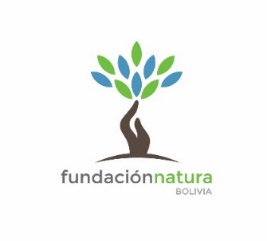 DESCRIPCIÓN DEL PUESTOESPECIFICACIÓN DEL PERFILDESCRIPCIÓN DEL PUESTOESPECIFICACIÓN DEL PERFILDESCRIPCIÓN DEL PUESTOESPECIFICACIÓN DEL PERFILDESCRIPCIÓN DEL PUESTOESPECIFICACIÓN DEL PERFILDESCRIPCIÓN DEL PUESTOESPECIFICACIÓN DEL PERFILDESCRIPCIÓN DEL PUESTOESPECIFICACIÓN DEL PERFILDESCRIPCIÓN DEL PUESTOESPECIFICACIÓN DEL PERFILDESCRIPCIÓN DEL PUESTOESPECIFICACIÓN DEL PERFILDIRECTOR (A) TECNICO ASOCIADO (BASE: SANTA CRUZ)OBJETIVO DEL PUESTOLiderar la implementación del Plan Estratégico de la Fundación, el POA técnico y financiero, asegurando el cumplimiento de metas previstas en los distintos proyectos y en propio plan estratégico. Supervisar al personal bajo su cargo, consultores y acuerdos con socios de tal forma de dar cumplimiento a los compromisos asumidos y sobre todo avanzar con la agenda de conservación de la fundación. Asegurar las contrapartes y cumplimiento de los convenios de las grandes agencias públicas (Gobierno central, regional, municipios, Autonomías indígenas y otros actores claves) de tal manera de cumplir las metas previstas en el plan estratégico institucional Gestionar mayor participación de entidades privadas en la conservación de las fuentes de agua y en la gestión de las áreas protegidas subnacionales.RESULTADOS ESPERADOSCumplimiento de los objetivos y metas establecidos en el POA institucional y por ende en el PEI Institucional.Visitas de campo en las diferentes ecorregiones para evaluar el trabajo de los equipos.Informes y recomendaciones de las visitas realizadas.Informes periódicos de ejecución de actividades de la Dirección Técnica de la institución.Memoria anual de la institución Informe de evaluación del POA institucional.Evaluaciones de desempeño elaboradas. Reuniones de directorio han sido coordinadas y llevada a cabo adecuadamente.REQUISITOS PROFESIONALESFORMACIÓN ACADÉMICALicenciatura en Ciencias Naturales, Económicas, Financieras, Administrativas o Ciencias Sociales.Postgrado o maestría en Dirección o Gestión de Proyectos o ramas afines. (Deseable)Cursos de Capacitación en Microsoft Office (Indispensable)EXPERIENCIA GENERALExperiencia laboral general de al menos diez (10) años.Experiencia de trabajo en organizaciones no gubernamentales (ONG´S).EXPERIENCIA ESPECIFICAExperiencia laboral específica de al menos cinco (5) años en puestos similares y/o relacionados al manejo de recursos naturales, áreas protegidas y al desarrollo de incentivos para la conservación.Experiencia relacionada al manejo de talento humano.COMPETENCIAS y HABILIDADES PERSONALESHonestidad, responsabilidad, compromiso, transparencia y firmezaResponsabilidad y ser consecuente. Compromiso y fidelidad laboral.Absoluta confidencialidad y discreción profesional Respeto, apertura al consenso general y capacidad de trabajar en equipo.Disposición al servicio, puntualidad, cumplimiento.Apertura al aprendizaje permanente, apertura al cambio, capacidad de adaptación al medio físico.VersatilidadCapacidad de concentración y análisis, criterioso, dinámico, iniciativa propia, capacidad de trabajar bajo presión, constancia, capacidad de dar soluciones, Aceptación de errores, aceptación de críticas constructivas, sentido del humor y relaciones humanas.Autonomía de desempeño (organizado, metódico, recursivo)Capacidad amplia de escribir informes a donantes. IndispensableRecepción y transmisión de instrucciones y metas en forma clara y precisaApoyo y motivación al equipo de trabajoRespeto y valoración de los compañeros de trabajo que genere un clima armónico y participativoAlto rendimientoAlineación con los objetivos de la fundaciónLicencia de Conducir (Indispensable)Manejo del inglés (oral y escrito). Muy importante.DIRECTOR (A) DE GESTION INSTITUCIONAL (BASE: SANTA CRUZ)OBJETIVO DEL PUESTOSupervisar, dirigir y controlar la implementación, seguimiento, monitoreo y evaluación del Sistema de Planificación Institucional, la gestión de financiamiento institucional y gestión de comunicación institucional orientadas a la difusión del alcance de objetivos y resultados de la fundación.RESULTADOS ESPERADOSImplementación, evaluación, seguimiento, monitoreo y mejoramiento continuo del Sistema de Planificación de la fundación Natura BoliviaCaptación de recursos económicos de parte de financiadores externos o donantes, para el desarrollo de proyectos y actividades de la fundación en cumplimiento de su misión y objetivos estratégicos.Gestión de la Imagen y presencia Institucional de la fundación en los diferentes medios de comunicación masivos, digitales y redes sociales.REQUISITOS PROFESIONALESFORMACIÓN ACADÉMICALicenciatura en Ciencias Biológicas, Naturales, Financieras, Administrativas o Sociales Posgrado o maestría en Planificación Institucional (Deseable)Dominio de herramientas de Microsoft Office (Indispensable).EXPERIENCIA GENERALExperiencia laboral general de al menos cinco (05) años.EXPERIENCIA ESPECIFICAExperiencia laboral específica de al menos tres (3) años en el área de Planificación Estratégica y Operativa y evaluación de programas y proyectos. CURSOS DE CAPACITACIÓN Y CONOCIMIENTOSPlanificación Estratégica y Operativa. Planificación de ConservaciónDirección, Gestión y evaluación de ProyectosGestión de Financiamiento externo o cooperación internacionalOrganización y MétodosManejo de Software de Planificación y MonitoreoCOMPETENCIAS Y HABILIDADES PERSONALESLiderazgo y Trabajo en EquipoCapacidad de Análisis y SíntesisBuen Nivel de Redacción TécnicaProactividadLogro de Resultados DIRECTOR (A) LABORATORIO DE INNOVACION (BASE: SANTA CRUZ)OBJETIVO DEL PUESTOImplementar a cabalidad y de forma efectiva la Planificación Operativa Anual del Laboratorio de Innovación en la fundación Natura Bolivia.Garantizar la producción de ideas innovadoras para el mejoramiento de los ARA y manejo y gestión áreas protegidas. Realizar pruebas de diseño experimental en campo y gabinete de nuevas ideas proyectadas en busca sostenibilidad. Diseñar metodologías implementación y evaluación para medir el impacto de las nuevas ideas.   Coordinar periódicamente la presentación de estudios técnicos realizados, producto consultorías o estudios de investigación Preparar y difundir, a través de talleres y publicaciones, los resultados de investigaciones realizadas por el Laboratorio de Innovación.RESULTADOS ESPERADOSInformes y productos establecidos en los términos de referencia o aquellos solicitados expresamente por su coordinador, en los plazos establecidos, los referidos productos deberán ser aprobados por el Director Técnico de la fundación.REQUISITOS PROFESIONALESFORMACIÓN ACADÉMICALicenciatura en Biología, Ciencias Naturales o Ciencias Sociales.  Postgrado o maestría en el área científicaDominio del idioma inglésCapacitación o conocimientos avanzados en Microsoft OfficeDominio de herramientas de investigación y gestiónEXPERIENCIA GENERALExperiencia laboral general de al menos cinco (05) años, a partir de la otorgación del Título Académico.Experiencia laboral de trabajo en ONGs (deseable).EXPERIENCIA ESPECIFICAExperiencia laboral específica de al menos tres (3) años relacionada con Administración de Proyectos de Investigación.COMPETENCIAS Y HABILIDADES PERSONALESHonestidad, autenticidad, transparencia, firmeza, aceptación.Respeto, apertura al consenso general, capacidad de trabajar en equipo.Capacidad de adaptación al medio físico.VersatilidadCapacidad de concentración y análisis.Autonomía de desempeño (organizado, metódico, recursivo) Valores Humanos.Capacidad de dirigir equipos de investigación en diferentes áreas del conocimientoCOORDINADOR (A) DE AREAS PROTEGIDAS (BASE: SANTA CRUZ)OBJETIVO DEL PUESTO- Gestión técnica y social para la creación de Áreas Protegidas y Unidades de Conservación sub nacionales en la Fundación Natura Bolivia.- Elaboración de los instrumentos de planificación para orientar el manejo de Áreas Protegidas2.4 RESULTADOS ESPERADOSCreación de Áreas Protegidas y Unidades de Conservación subnacionales en las regiones y municipios asignados.Instrumentos y mecanismos de gestión inicial de las áreas protegidas y unidades de conservación elaborados.REQUISITOS PROFESIONALESFORMACIÓN ACADÉMICALicenciatura en Ciencias Ambientales, Biológicas, Agronómicas, Forestales y Ciencias SocialesCursos de postgrado en manejo de recursos hídricos, conservación de la biodiversidad, manejo de recursos naturales o gestión de áreas protegidas (deseable)Capacitación o Conocimiento en Gestión de Áreas Protegidas y SIG.			Conocimientos en Manejo de vida silvestre (deseable)				Capacitación o conocimientos de Gestión pública (deseable)EXPERIENCIA GENERALExperiencia laboral general de al menos cuatro (4) años.EXPERIENCIA ESPECIFICAExperiencia laboral específica relacionada con el cargo de al menos dos (2) años.COMPETENCIAS Y HABILIDADES PERSONALESTrabajo multidisciplinario y en equipo				Apertura al aprendizaje	 y adaptabilidad al cambio				Análisis y síntesis en manejo de información				Trabajo bajo presión y proactividad				Compromiso y lealtad laboral.				Relacionamiento interinstitucional, político, comunal y local		Manejo y resolución de conflictosLicencia de conducir. IndispensableDisponibilidad para viajes a campo y a departamentos			COORDINADOR(A) DE COMUNICACIÓN Y MARKETING (BASE: SANTA CRUZ)OBJETIVO DEL PUESTOEjecutar la(s) estrategia(s) comunicacional(es) orientada(s) al cumplimiento de los objetivos de la fundación para generar una imagen institucional positiva ante la sociedad civil.RESULTADOS ESPERADOSPosicionamiento y reconocimiento de la Fundación Natura Bolivia a nivel departamental, nacional e internacional (Branding)Difusión de la Escuela ARA y su metodología aplicada con Actores nacionales y/o internacionales interesados en la réplica y escalamiento.Generar compromiso y sensibilizar a los actores locales involucrados con los esquemas ARA (fortalecimiento de fondos de agua locales)REQUISITOS PROFESIONALESFORMACIÓN ACADÉMICALicenciatura en comunicación social, marketing institucional o ramas afines.Manejo avanzado de Microsoft Office (Indispensable). Programas de diseño gráfico herramientas de internet, y redes sociales.EXPERIENCIA GENERALExperiencia laboral general de al menos tres (3) años.EXPERIENCIA ESPECIFICAExperiencia laboral específica de al menos un (1) año en el desarrollo de imagen institucional y trabajo en comunidades y municipios. Experiencia en coordinación de equipos de trabajo en temas de comunicación y difusión. Experiencia en la generación de documentos impresos, visuales y audiovisuales  COMPETENCIAS Y HABILLIDADES PERSONALESExcelente redacción Amplia habilidad para manejo de diseño gráfico. Conocimiento de idioma inglés (muy deseable). Capacidad para realizar gestión, manejo y relacionamiento con la prensa.Licencia de conducir (muy deseable)Disponibilidad a viajes.COORDINADOR ECORREGIONAL NORTE PACEÑO (BASE: CARANAVI)OBJETIVO DEL PUESTODesarrollar las acciones necesarias para la coordinación y el cumplimiento de los objetivos y metas asignadas a su ecorregión (norte paceño) y unidades dependientes en el Programa Operativo Anual de la fundación en el marco de las políticas institucionales y decisiones adoptadas por la Dirección Ejecutiva.RESULTADOS ESPERADOSFondos locales creados y en funcionamientoHectáreas de bosque críticos para provisión de agua son conservados.Mejorar la calidad y aumentar la cantidad del agua para usuarios aguas abajoReducir las emisiones de gases de efecto invernadero generados por cambios de uso de la tierra.Informes o reportes de avance del proyecto a tiempo.REQUISITOS PROFESIONALESFORMACIÓN ACADÉMICAProfesional con Licenciado en Biologia, Agroforestal, de las carreras de Ingeniería agronómica, economía agrícola, forestal o afines.Posgrado o maestría en Dirección, Gestión y evaluación del Proyectos. (Deseable)Dominio de herramientas Office (Indispensable)EXPERIENCIA GENERALProfesional con al menos 3 años de experiencia en el ámbito de la gestión para laconservación con énfasis en recursos naturales y conservación de fuentes agua.EXPERIENCIA ESPECIFICAExperiencia en gerencia de proyectos, en fundación u ONG, de al menos 3 años.Más de 3 años con experiencia en la implementación de Acuerdos Recíprocos. (no excluyente)Experiencia en la elaboración de informes para donantes.COMPETENCIAS PERSONALESFacilidad de expresión, claridad de ideas y aptitud para trabajar en equipo, manejo de programas en ambiente Windows, y conocimientos de informática (Word, Excel, Correo electrónico, navegación de internet).Disponibilidad para viajar de 50% en la ecorregión del norte paceñoLicencia de Conducir (Indispensable)Amplia capacidad en manejo y resolución de conflictosHabilidades de relacionamiento interpersonal e interinstitucionalCOORDINADOR TECNICO CHARAGUA (BASE: CHARAGUA)OBJETIVO DEL PUESTODesarrollar las acciones necesarias para la coordinación y el cumplimiento de los objetivos y metas asignadas a su región (Charagua) y unidades dependientes en el Programa Operativo Anual de la fundación en el marco de las políticas institucionales y decisiones adoptadas por la Dirección Ejecutiva.RESULTADOS ESPERADOSFondos locales creados y en funcionamientoHectáreas de bosque críticos para provisión de agua son conservados.Mejorar la calidad y aumentar la cantidad del agua para usuarios aguas abajoReducir las emisiones de gases de efecto invernadero generados por cambios de uso de la tierra.Informes o reportes de avance del proyecto a tiempo.REQUISITOS PROFESIONALESFORMACIÓN ACADÉMICAProfesional con Licenciado en Biologia, Agroforestal, de las carreras de Ingeniería agronómica, economía agrícola, forestal o afines.Posgrado o maestría en Dirección, Gestión y evaluación del Proyectos. (Deseable)Dominio de herramientas Office (Indispensable)EXPERIENCIA GENERALProfesional con al menos 3 años de experiencia en el ámbito de la gestión para laconservación con énfasis en recursos naturales y conservación de fuentes agua.EXPERIENCIA ESPECIFICAExperiencia en gerencia de proyectos, en fundación u ONG, de al menos 3 años.Más de 3 años con experiencia en la implementación de Acuerdos Recíprocos. (no excluyente)Experiencia en la elaboración de informes para donantes.COMPETENCIAS y HABILIDADES PERSONALESFacilidad de expresión, claridad de ideas y aptitud para trabajar en equipo, manejo de programas en ambiente Windows, y conocimientos de informática (Word, Excel, Correo electrónico, navegación de internet).Disponibilidad para viajar de 50% en municipio de CharaguaLicencia de Conducir (Indispensable)Disponibilidad para viajes.Amplia capacidad en manejo y resolución de conflictosHabilidades de relacionamiento interpersonal e interinstitucional5 GESTORES MUNICIPALES ARA1 GESTOR CON BASE: CAMIRI1 GESTOR CON BASE: TARIJA (CERCADO)1 GESTOR CON BASE: ROBORE1 GESTOR CON BASE: VALLEGRANDE1 GESTOR CON BASE: SAN IGNACIO DE VELASCO. OBJETIVO DEL PUESTOConsolidar los fondos e implementar los ARA en coordinación estrecha con los actores locales (Municipios, Cooperativas y Regantes), ejecutar de manera coordinada resultados en campo que apunten a la transferencia de las responsabilidades de ejecución y desarrollo de los Acuerdos Recíprocos Ambientales en cada uno de los municipios asignados a la ecorregión.RESULTADOS ESPERADOSPOAs aprobados de todos los fondos locales asignadosAsignación de un técnico para la implementación de los ARA en todos los fondos asignadosPlanillas de monitoreo realizada en cada uno de los fondos localesPerfil de proyecto del municipio asignado para la implementación de los ARA por biodiversidadMapa de priorización de las áreas para la implementación de los ARA en los fondos asignadosMemorias de los talleres de socialización realizados a las comunidades de la ecorregión.Documento que demuestre la disponibilidad de los recursos para la implementación de los ARA en los fondos asignadosInforme de la oferta de los ARA en los fondos asignados.Mapas de las nuevas áreas identificadas (Zonas de anidamiento, forrajeo y daños en cultivo de maíz de la paraba frente roja) para la implementación de los ARA por biodiversidadImplementación de las iniciativas productivas a todas las familias que firmaron sus acuerdos de conservación (Fichas de seguimiento)REQUISITOS PROFESIONALESFORMACIÓN ACADÉMICALicenciatura en Ciencias Agrícolas, Agroecológicas, Agroforestería o ramas afines.Posgrado en Gestión Municipal (Deseable).Experiencia de trabajo con al menos una institución u ONG dedicada al manejo de los recursos naturales.EXPERIENCIA GENERALExperiencia laboral general de al menos tres (3) años.Experiencia de trabajo en ONG´s (deseable)EXPERIENCIA ESPECIFICAExperiencia laboral específica de al menos un año de trabajo en Manejo de Recursos Naturales y trabajo con comunidades campesinas, pueblos indígenas y Organizaciones Territoriales de Base (OTB).COMPETENCIAS Y HABILIDADES PERSONALESHonestidad, autenticidad, transparencia, firmeza, aceptación.Responsabilidad, consecuente.Capacidad de trabajar en equipo Puntualidad, cumplimiento con los productos encomendados.Apertura al aprendizaje y capacidad de adaptación al medio físico.Minuciosidad.Capacidad de realizar trabajo de calidad.Licencia de conducir Indispensable de vehículo y motocicletaDisponibilidad de viajes a campo.